2022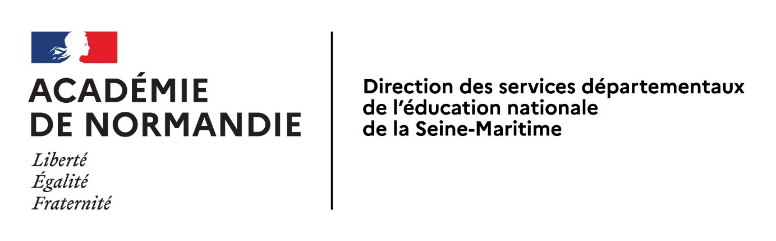 PASS NAUTIQUEDéfini par la note de service du 28 février 2022 parue au B.O. N°9 du 3 mars 2022Conformément aux dispositions des articles A322-3-1 et A322-3-2 du Code du sport, le test de pass-nautique
permet l'accès à la pratique des activités sportives mentionnées aux articles A322-42 et A322-64 du même codeLe pass nautique est délivrée par (NOM du directeur d’école ou du chef d’établissement), à NOM :	Prénom :Date de naissance : __ /__ /____Ecole / collège :Académie de NormandieFait à	, leCachet de l’établissement etSignature du directeur de l’écoleou du chef d’établissementProfessionnel agréé :Professeur :